Portatif Hava TemizleyiciHava Temizleyici (Negatif İyonizer)Lütfen cihazı kullanmadan önce bu kılavuzu dikkatlice okuyun ve ileride başvurmak üzere saklayın.Nasıl kullanılırCihazı açmak için 2 saniyeden daha fazla güç düğmesine basın, güç göstergesi mavi yanar ve cihaz çalışmaya başlar.Cihazı kapatmak için 2 saniyeden daha fazla güç düğmesine basın, ve güç gösterge ışığı kapanır.       Negatif İyon Salma Çıkışı 				      Negatif İyon Salma Çıkışı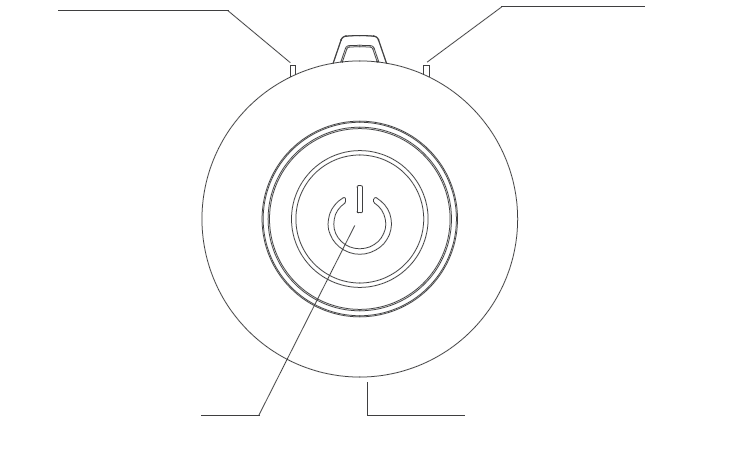 FonksiyonBirçok oksijen anyonu salmak için özel profesyonel teknolojiyi kullanarak, hava, duman, polen, akarlar ve diğer kirleticilerdeki PM2.5’u etkili bir şekilde ortadan kaldırabilir. Birçok oksijen anyonu salarak, zararlı bakterileri ve virüsleri öldürebilir, duman, kötü koku ve formaldehit ve benzen gibi arabadan çıkan zararlı gazları ortadan kaldırabilir. Anyon metabolizmayı desteklemeye yardımcı olabilir, hücreleri etkinleştirir, zihninizi yeniler ve taşıt tutması belirtilerini hafifletir. SpesifikasyonlarNasıl şarj edilir - Mavi gösterge güç düğmesine basmadan artık yanmadığında veya cihazı açamadığınızda, pilin düşük olduğunu gösterir, lütfen şarj edin. - Lütfen şarj kablosunu mikro-usb fişine takın. - Şarj sırasında, güç göstergesi kırmızı yanıp söner, şarj işlemi tamamlandığında güç göstergesi kırmızıya döner.Uyarı1. Ürünü güneşe maruz bırakmayın.2. Ürünü sökmeyin ve değiştirmeyin. 3. Kalp pili kullanan kişilere uygulamayın. 4. Bu ürüne metal ve diğer katı parçacıkları koymayın. 5. Ürünü temizlerken su veya diğer sıvıların girmesine izin vermeyin. 6. Şarj ettiğinizde makineyi başlatmayın. Denetim SertifikasıAdı: Portatif Hava TemizleyiciModel No: CP029İnceleme Memuru:İmalat Tarihi:Garanti KartıÜrün AdıPortatif Hava TemizleyiciÜrün ModeliCP029Boyut60*55*16mmNominal VoltajDC 5VNet Ağırlık30gNominal Güç<1WPil ömrü 48 saatAnyon Konsantrasyonu6000000 adet/cm3AdıPortatif hava temizleyiciModel NoCP029İmalat Tarihi Alma ZamanıKullanıcı AdıKullanıcı Telefon NoBakımcıBakım ZamanıKullanıcı Adresi 